Appendix 4; Fishing gear plans San Aspiring as specified in CM 22-06; Annex 22-06/A Par 1.2.1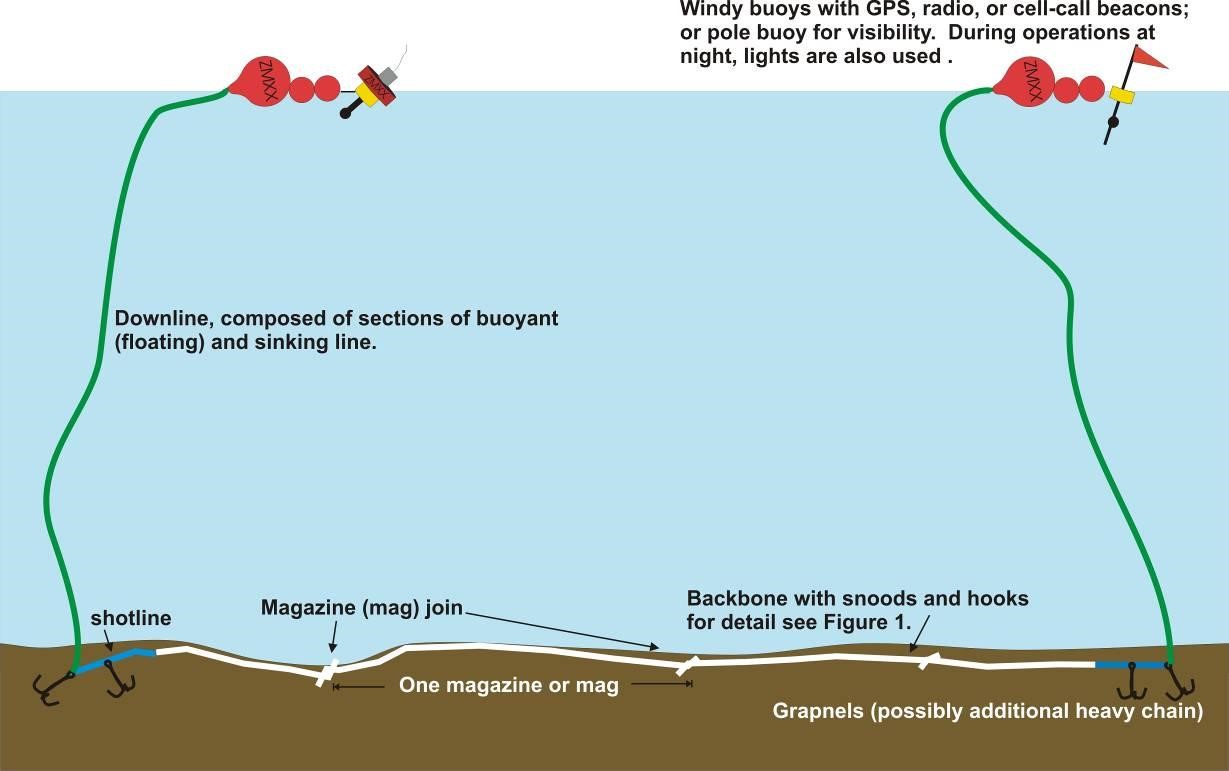 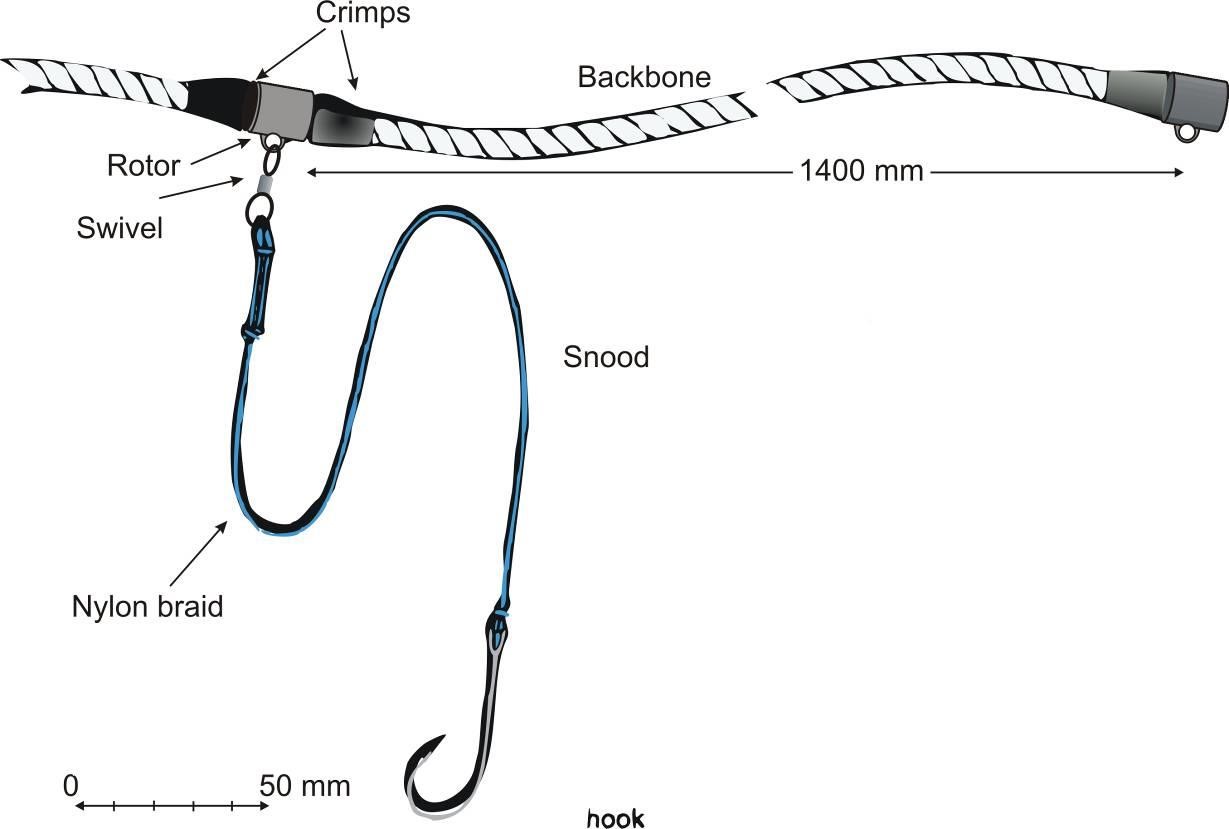 Table 4.  Ranges of line lengths and hook numbers from San Aspiring records averaged over the past three completed fishing seasons in Subarea 88.1 and 88.2. Table 5. Description of main gear items Minimum Average Maximum Line length 1,799 m 10,947 m 15,597 m Number of hooks 1,285 7,819 11,141 Item Description Backbone 12 mm lead-core internally weighted polypropylene/nylon line at 50g/m (Fiskevegn AS) Grapnels 40 or 50 kg - two or four used per line depending on sea, bottom, and tidal conditions Weights About 5 kg - rarely used, tied to the line occasionally when setting in loose sea ice or when turning while setting Hook type 15mm straight shank 15/O hooks Chain Lengths of heavy chain generally 20 or 40 kg used for additional weighting at the line ends. Floats Only surface floats, either inflatable or pressure floats depending on ice  conditions Snoods  40-50cm blue Capron™ snoods spaced at 1400 mm 